Name:_____________________________		Unit 1 - Area and Surface Area Study GuideThe net of the rectangular prism is shown below. What is the surface area, in square centimeters, of the figure shown in the net?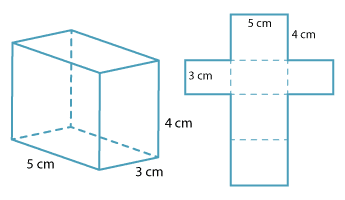 What is the area, in square units, of the triangles below?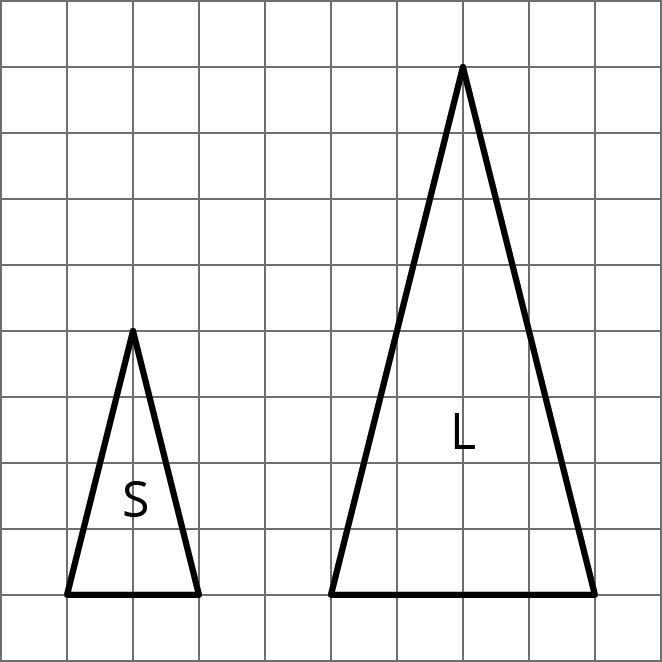 a.) What do you notice about the change in base and height from triangle S to triangle L?b.) What do you notice about the area of triangle S compared to the area of triangle L? Why do you think this is?The measurements for the parallelogram are given in meters. What is the area of this parallelogram, in square meters?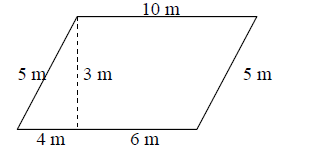 Jake’s joy kite is shown with side lengths labeled. What is the area of his kite?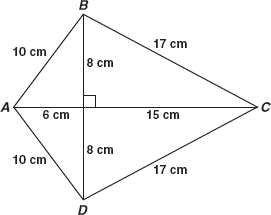 The net of a triangular pyramid and a square based pyramid are shown. The pyramids will be constructed by these patterns but it will not have a base. What is the surface area of the faces of each pyramid? Record your answers in square inches.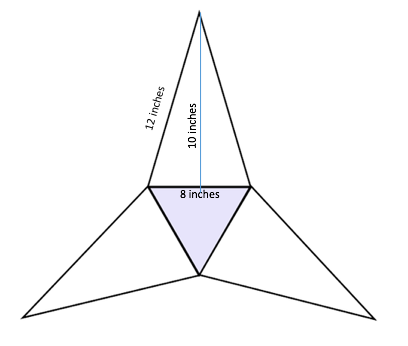 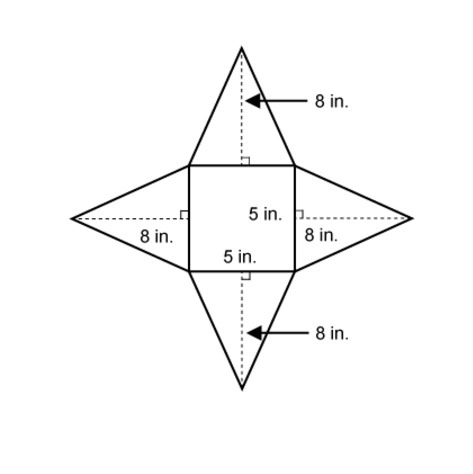 What is the area of the figure below?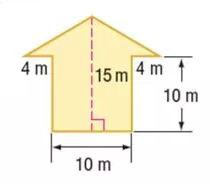 What is the area, in square feet, of the figure below?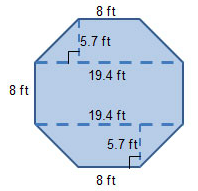 What of the areas of the triangles below?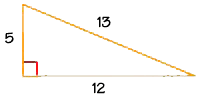 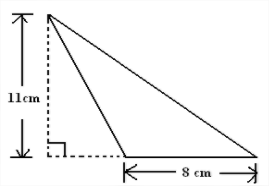 What is the area of a parallelogram with a base of 4.5 inches and a height of 6 inches?What is the area of a triangle with a height of 9 feet and a base of 14 feet?What is the area of a trapezoid with base measures of 6 centimeters and 8 centimeters and a height of 3 meters?What is the surface area of a cube with edge lengths of 8 inches?If the area of triangle BCD is 48 square units, what is the area of rectangle ABCD?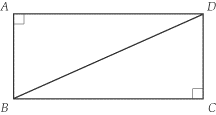 What is the surface area of the rectangular prism?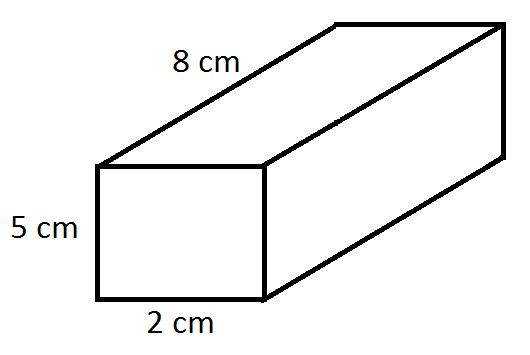 What is the area, in square units, of the shaded parallelogram below?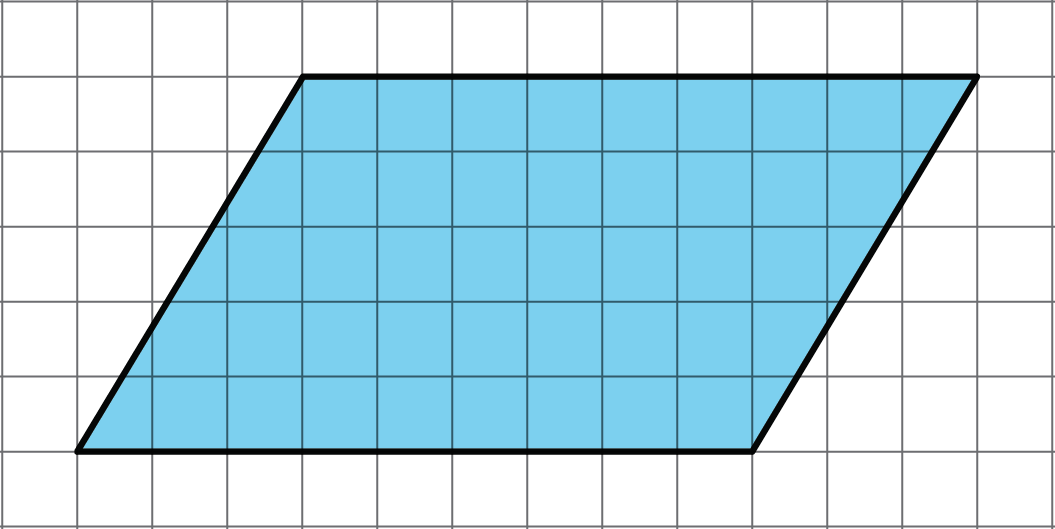 What is the surface area of each triangular prism?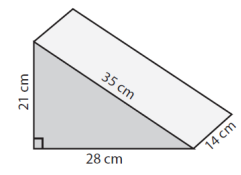 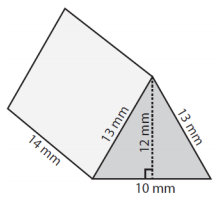 Name the 3-dimensional figure that can be created by folding each net.  A                          B                       C                       D                            E                      F 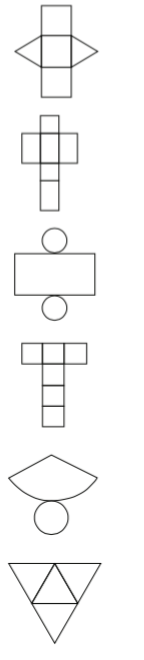 